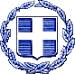 ΔΗΜΟΣ ΘΕΡΜΗΣΔ/ΝΣΗ ΔΙΟΙΚΗΤΙΚΩΝ ΥΠΗΡΕΣΙΩΝ ΤΜΗΜΑ ΥΠΟΣΤΗΡΙΞΗΣ ΠΟΛΙΤΙΚΩΝ ΟΡΓΑΝΩΝΑΝΑΡΤΗΤΕΑ ΣΤΟ ΔΙΑΔΙΚΤΥΟΑΠΟΣΠΑΣΜΑΑπό το υπ’ αριθμ. 38/08-08-2023 πρακτικό συνεδρίασης του Δημοτικού Συμβουλίου Θέρμης.Αριθμ. Απόφ. 299/2023     	ΘΕΜΑ : «Μεταβολή γεωμετρικών στοιχείων του υπ΄αριθμ. 632 τεμαχίου του αγροκτήματος Ταγαράδων της Κοινότητας Θέρμης»					Σήμερα την 8η - Αυγούστου - 2023 ημέρα Τρίτη  και ώρα 20.00μμ συνεδρίασε δια ζώσης το Δημοτικό Συμβούλιο του Δήμου Θέρμης στο Δημοτικό κατάστημα Τριλόφου μετά από την υπ αριθμ. 55121/03-08-2023 έγγραφη πρόσκληση της Προέδρου του Δημοτικού Συμβουλίου, η οποία επιδόθηκε σε καθένα σύμβουλο και στο Δήμαρχο σύμφωνα με τις διατάξεις των άρθρων 93, 95 και 96 του Ν. 3463/2006 (Φ.Ε.Κ. 114/τεύχος Α’/2006) περί «Κυρώσεως του Κώδικα Δήμων και Κοινοτήτων» και του άρθρου 67 του Ν. 3852/2010 (Φ.Ε.Κ. 87/τεύχος Α’/2010) «Νέα Αρχιτεκτονική της Αυτοδιοίκησης και της Αποκεντρωμένης Διοίκησης  Πρόγραμμα Καλλικράτης» και κατόπιν των διατάξεων του άρθρου 78 του Ν. 4954/2022 (ΦΕΚ 136/Α/9-7-2022).Αφού διαπιστώθηκε ότι υπάρχει νόμιμη απαρτία γιατί σε σύνολο 33 μελών βρέθηκαν παρόντα 18 δηλαδή :κηρύχτηκε από την Πρόεδρο η έναρξη της συνεδρίασης.Στη συνεδρίαση συμμετείχε η Καλαφάτη Μαρία υπάλληλος του Δήμου Θέρμης για την τήρηση των πρακτικών του συμβουλίου.Για τη συζήτηση του παρακάτω θέματος κλήθηκε ο Πρόεδρος της Κοινότητας Ταγαράδων κος Καλαθάς Δημήτριος με το υπ αριθμ. 55203/04-08-2023 έγγραφο της Προέδρου του Δ.Σ., ο οποίος και παραστάθηκε. H Πρόεδρος εισηγούμενος το 13ο της ημερήσιας διάταξης θέμα έθεσε υπόψη του συμβουλίου την  υπ΄αριθμ. 29064/3-5-2023  εισήγηση της Δ/νσης Τεχνικών Υπηρεσιών σύμφωνα με την οποία  με την υπ΄ αριθμ. 14506/03-03-2023 αίτηση του κ. Τ. Α. για λογαριασμό της εταιρείας με τον διακριτικό τίτλο «ΑΓΑΠΗΤΟΣ Γ.ΤΡΙΚΑΛΙΩΤΗΣ Α.Ε.», ζητείται από το Δήμο Θέρμης η συναίνεσή του στη μεταβολή των γεωμετρικών στοιχείων του υπ΄αριθ. 632 τεμαχίου με ΚΑΕΚ 191160903141 και της οδού με την οποία συνορεύει το τεμάχιο στην νότια πλευρά του με ΚΑΕΚ 19116ΕΚ00033, με σκοπό την υποβολή αίτησης διόρθωσης γεωμετρικών στοιχείων στο Εθνικό Κτηματολόγιο για την τακτοποίηση των ακινήτων.Το υπ’αριθ.632 τεμάχιο σύμφωνα με τους κτηματολογικούς πίνακες της Διεύθυνσης Γεωργίας του αγροκτήματος Ταγαράδων έτους 1932 έχει εμβαδόν 5.775τμ και σύμφωνα με το διάγραμμα της Οριστικής Διανομής έτους 1932 συνορεύει δυτικά και ανατολικά με αγροτική οδό, νότια με αγροτική οδό και πέραν αυτής με το υπ΄αριθ. 633 τεμάχιο και βόρεια με το υπ΄αριθ. 629 τεμάχιο. Στις εγγραφές του Εθνικού Κτηματολογίου έχει ΚΑΕΚ 191160903141 και εμβαδόν 5774τμ.Η οδός με την οποία συνορεύει στη νότια πλευρά του το υπ΄αριθ. 632 τεμάχιο απεικονίζεται στο διάγραμμα της Οριστικής Διανομής έτους 1932 του αγροκτήματος Ταγαράδων και έχει περιήλθε στην κυριότητα του Δήμου με την αριθ. 2825/22-07-2002 Απόφαση Νομάρχη (ΦΕΚ 1114Β΄/26-08-2002). Στις εγγραφές του Εθνικού Κτηματολογίου το τμήμα της οδού που εξετάζεται βρίσκεται νότια του υπ΄αριθ. 632 τεμαχίου και συνολικά η οδός έχει ΚΑΕΚ 19116ΕΚ00033 και εμβαδόν 8.722τμ.Με την αριθ. 5214/24-11-2005 απόφαση Νομάρχη Θεσσαλονίκης αποφασίστηκε η μεταβολή στο διάγραμμα της Οριστικής Διανομής αγροκτήματος Ταγαράδων έτους 1932 σύμφωνα με την οποία μετατοπίστηκε ο αγροτικός δρόμος που υπάρχει μεταξύ των κληροτεμαχίων 632 και 633 σε νέα θέση μεταξύ των κληροτεμαχίων 632 και 629 χωρίς να μεταβάλλεται το εμβαδόν των ανωτέρω τεμαχίων, όπως εμφανίζεται στο διάγραμμα που συνοδεύει την απόφαση αυτή. Ο αιτών έχει προσκομίσει το με Α.Π. 743315(4628)/25-10-2022 έγγραφο της Διεύθυνσης Πολιτικής Γης της Π.Κ.Μ. σύμφωνα με το οποίο η εν λόγω απόφαση δεν έχει ανακληθεί.Στο τοπογραφικό διάγραμμα γεωμετρικής μεταβολής για το Κτηματολόγιο, του Πολιτικού Μηχανικού Δερμενούδη Γεωργίου και στην τεχνική έκθεση του ίδιου μηχανικού απεικονίζεται και περιγράφεται η διόρθωση των γεωμετρικών στοιχείων του υπ΄αριθ. 632 τεμαχίου και της αγροτικής οδού ως εξής :τμήμα (Α1) του υπ΄αριθ.632 τεμαχίου με στοιχεία 3-4-7-8-3 εμβαδού 664,42τμ το οποίο αποτελεί την δημοτική οδό με την οποία συνορεύει στη βόρεια πλευρά του το υπ΄αριθ. 632 τεμάχιο, θα πρέπει κατ΄εφαρμογή της αριθ. 5214/2005 απόφασης Νομάρχη μεταβολής του διαγράμματος της Οριστικής Διανομής έτους 1932 του αγροκτήματος Ταγαράδων να αποκοπεί απο το τεμάχιο με ΚΑΕΚ 191160903141 και να προσαρτηθεί στην οδό με ΚΑΕΚ 19116ΕΚ00033 .τμήμα (Δ1) της αγροτικής οδού με στοιχεία 1-2-5-6-1 εμβαδού 664,42τμ το οποίο αποτελεί τμήμα του αριθμ. 632 τεμαχίου, θα πρέπει κατ΄εφαρμογή της αριθ. 5214/2005 απόφασης Νομάρχη μεταβολής του διαγράμματος της Οριστικής Διανομής έτους 1932 του αγροκτήματος Ταγαράδων να αποκοπεί απο την αγροτική οδό με ΚΑΕΚ 19116ΕΚ00033 και να προσαρτηθεί στο υπ΄αριθ. 632 τεμάχιο με ΚΑΕΚ 19116ΕΚ00033 .Μετά την εφαρμογή των ανωτέρω μεταβολών προκύπτει ότι το τελικό εμβαδόν των εμπλεκομενων ΚΑΕΚ 191160903141 και 19116ΕΚ00033 δεν επηρεάζεται, όπως επίσης και των ομορων τεμαχίων. Αναλυτικότερα το τεμάχιο 632 με ΚΑΕΚ 191160903141 εξακολουθεί να έχει εμβαδόν 5774,20τμ, όσο και πριν την μεταβολή των ορίων του και η αγροτική οδός με ΚΑΕΚ 19116ΕΚ00033 εξακολουθεί να έχει το ίδιο εμβαδόν 8722,39τμ.Έπειτα από τα παραπάνω η υπηρεσία εισηγείται υπέρ της αιτούμενης διόρθωσης γεωμετρικών στοιχείων και της αντίστοιχης επακόλουθης καταχώρισης στους χάρτες του Εθνικού Κτηματολογίου των νέων ορίων του υπ΄αριθ. 632 τεμαχιου με ΚΑΕΚ 191160903141 και της αγροτικής οδού ιδιοκτησίας Δήμου Θέρμης με ΚΑΕΚ 19116ΕΚ00033, όπως αναλυτικά περιγράφονται ανωτέρω.Με την υπ΄αριθμ.  7/2023 απόφασή της η κοινότητα Ταγαράδων γνωμοδότησε  υπέρ  της έγκρισης της παραπάνω χωρικής μεταβολής, εφόσον από τις προαναφερθείσες ( με αριθμό 7 και 8) ενέργειες και δεσμεύσεις των ιδιοκτητών των 632 και 633 αγροτεμαχίων εξασφαλίζεται η πρόσβαση στο αγροτεμάχιο 824 και η αρμόδια υπηρεσία του Δήμου Θέρμης αναλάβει τον καθαρισμό του αγροτικού δρόμου από διάφορα υλικά που υπάρχουν (δένδρα, κλαδιά, φυτά κλπ) και την χαλικόστρωσή του ώστε να εξασφαλιστεί η προσβασιμότητά του.Με την αριθ. 60/2023 απόφασή της, η Επιτροπή Ποιότητας Ζωής  γνωμοδότησε και εισηγείται  υπέρ της αιτούμενης διόρθωσης γεωμετρικών στοιχείων και της αντίστοιχης επακόλουθης καταχώρισης στους χάρτες του Εθνικού Κτηματολογίου των νέων ορίων του υπ΄αριθ. 632 τεμαχιου με ΚΑΕΚ 191160903141 και της αγροτικής οδού ιδιοκτησίας Δήμου Θέρμης με ΚΑΕΚ 19116ΕΚ00033, στην Κοινότητα Ταγαράδων σύμφωνα  με την υπ΄αριθμ. 29064/3-5-2023  εισήγηση της Δ/νσης Τεχνικών ΥπηρεσιώνΎστερα από τα παραπάνω η Πρόεδρος κάλεσε το συμβούλιο να αποφασίσει σχετικά. Το Συμβούλιο ύστερα από διαλογική συζήτηση και αφού έλαβε υπόψη του την εισήγηση της Προέδρου και της αρμόδιας υπηρεσίας, την αριθ. 7/2023 απόφαση της κοινότητας Ταγαράδων  και την αριθ. 60/2023 απόφαση της Επιτροπής Ποιότητας Ζωής που λήφθηκαν καθώς και τις διατάξεις του Ν. 3463/2006 (ΚΔΚ) του Ν. 3852/2010 και του Ν. 4555/2018 όπως τροποποιήθηκαν και ισχύουν              ΑΠΟΦΑΣΙΖΕΙ  ομόφωναυπέρ της αιτούμενης διόρθωσης γεωμετρικών στοιχείων και της αντίστοιχης επακόλουθης καταχώρισης στους χάρτες του Εθνικού Κτηματολογίου των νέων ορίων του υπ΄αριθ. 632 τεμαχίου με ΚΑΕΚ 191160903141 και της αγροτικής οδού ιδιοκτησίας Δήμου Θέρμης με ΚΑΕΚ 19116ΕΚ00033, στην Κοινότητα Ταγαράδων.Μετά την εφαρμογή των ανωτέρω μεταβολών προκύπτει ότι το τελικό εμβαδόν των εμπλεκόμενων ΚΑΕΚ 191160903141 και 19116ΕΚ00033 δεν επηρεάζεται, όπως επίσης και των όμορων τεμαχίων. Αναλυτικότερα το τεμάχιο 632 με ΚΑΕΚ 191160903141 εξακολουθεί να έχει εμβαδόν 5774,20τμ, όσο και πριν την μεταβολή των ορίων του και η αγροτική οδός με ΚΑΕΚ 19116ΕΚ00033 εξακολουθεί να έχει το ίδιο εμβαδόν 8722,39τμ.Εξουσιοδοτεί  τον Δήμαρχο για τις περαιτέρω ενέργειες σε σχέση με την ενημέρωση – καταχώριση στο Εθνικό ΚτηματολόγιοΗ Δ.Σ Χατζηαντωνίου Αργυρώ τοποθετήθηκε με Λευκό.Η απόφαση αυτή πήρε αύξοντα αριθμό  299/2023Η απόφαση αυτή αναρτήθηκε με ΑΔΑ: Ψ2ΓΞΩΡΣ-ΝΚ4Αφού τελείωσαν τα θέματα της ημερήσιας διάταξης, λύνεται η συνεδρίαση.Για το παραπάνω θέμα  συντάχθηκε το παρόν πρακτικό και υπογράφεται ως εξής :Υ Π Ο Γ Ρ Α Φ Ε Σ		                            ΑΚΡΙΒΕΣ ΑΠΟΣΠΑΣΜΑΟ ΠΡΟΕΔΡΟΣ            ΤΑ ΜΕΛΗ 	                            		Η  ΠΡΟΕΔΡΟΣ Δ.Σ.		  	              				ΠΑΠΑΔΑΚΗ ΑΘΗΝΑΠΑΡΟΝΤΕΣΠΑΡΟΝΤΕΣΑΠΟΝΤΕΣΑΠΟΝΤΕΣΠαπαδόπουλος Θεόδωρος, Δήμαρχος1Παπαδάκη Αθηνά Πρόεδρος1Βογιατζής Δημήτριος2Αγοραστούδη Ευγενία Αντιπρόεδρος (αποχώρησε έπειτα από  τη συζήτηση του 1ου θέματος της ημερήσιας διάταξης)2Βλαχομήτρος Δημήτριος3Αναγνώστου Πασχάλης3Γκοστίλης Βασίλειος4Αποστόλου Στυλιανό4Γραικός Κωνσταντίνος Γραμματέας 5Γαντάς Σπυρίδων5Ζελιλίδης Δαμιανός6Γκιζάρης Στέργιος6Ιωσηφίδης Ιωάννης7Καρκατζίνος Νικόλαος7Καρκατζούνης Θεοφάνης (Φάνης)8Κουγιουμτζίδη Κωνσταντίνο8Κούτρη Ευαγγελία (Λίτσα)9Μουστάκας Βασίλειος9Λαγός Νικόλαος10Μωραϊτης Αργύριος (Λάκης)10Μαλικάς Ευριπίδης (Δάκης)11Πονερίδης Παναγιώτης11Μπίκος Νικόλαος12Σαμαράς Σωκράτης12Πάζης Κωνσταντινος13Τιτέλης Κωνσταντίνος13Τριανταφυλλίδου Ιωάννα14Τσιφτελίδου Άννα (αποχώρησε έπειτα από  τη συζήτηση του 1ου θέματος της ημερήσιας διάταξης)14Φάσσας Χρήστος15Τσολάκης Απόστολος15Χίνη Δήμητρα16Φωτιάδης Σάββας17Χατζηαντωνίου Αργυρώ18Χατζηδημητρίου Φανή